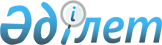 О внесении изменений и дополнений в решение Кокшетауского городского маслихата от 22 декабря 2010 года № С-42/16 "О городском бюджете на 2011-2013 годы"
					
			Утративший силу
			
			
		
					Решение Кокшетауского городского маслихата Акмолинской области от 7 апреля 2011 года № С-45/5. Зарегистрировано Управлением юстиции города Кокшетау 14 апреля 2011 года № 1-1-142. Утратило силу в связи с истечением срока применения - (письмо Кокшетауского городского маслихата Акмолинской области от 30 апреля 2013 года № 06-02/109а)      Сноска. Утратило силу в связи с истечением срока применения - (письмо Кокшетауского городского маслихата Акмолинской области от 30.04.2013 № 06-02/109а).

      В соответствии с подпунктом 4) пункта 2 и пунктом 4 статьи 106 Бюджетного Кодекса Республики Казахстан от 4 декабря 2008 года и подпунктом 1) пункта 1 статьи 6 Закона Республики Казахстан от 23 января 2001 года «О местном государственном управлении и самоуправлении в Республике Казахстан», Кокшетауский городской маслихат РЕШИЛ:



      1. Внести в решение Кокшетауского городского маслихата «О городском бюджете на 2011-2013 годы» от 22 декабря 2010 года № С-42/16 (зарегистрировано в Реестре государственной регистрации нормативных правовых актов за №1-1-136, опубликовано 20 января 2011 года в газете «Көкшетау» и 20 января 2011 года в газете «Степной маяк») следующие изменения и дополнения:

      в подпункте 1) пункта 1:

      цифры «12 147 126» заменить цифрами «12 803 888,5»;

      цифры «4 937 831» заменить цифрами «5 399 831»;

      цифры «6 217 126» заменить цифрами «6 411 888,5»;

      в подпункте 2) пункта 1:

      цифры «12 862 195» заменить цифрами «13 891 174,3»;

      в подпункте 3) пункта 1:

      цифры «-142 748» заменить цифрами «-136 516»;

      цифры «11 572» заменить цифрами «17 804»;

      в подпункте 4) пункта 1:

      цифры «105 000» заменить цифрами «116 000»;

      в абзаце втором подпункта 4) пункта 1:

      цифры «105 000» заменить цифрами «116 000»;

      в подпункте 5) пункта 1:

      цифры «-677 321» заменить цифрами «-1 066 769,8»;

      в подпункте 6) пункта 1:

      цифры «677 321» заменить цифрами «1 066 769,8»;

      в пункте 5:

      цифры «205 273» заменить цифрами «251 142»;

      дополнить абзацем седьмым следующего содержания:

      «30 995 тысяч тенге – на увеличение размера доплаты за квалификационную категорию, учителям школ и воспитателям дошкольных организаций образования»;

      дополнить абзацем восьмым следующего содержания:

      «14 874 тысячи тенге – на содержание вновь вводимых объектов»;

      пункт 7 дополнить пунктом 7-1 следующего содержания:

      «Учесть, что в городском бюджете на 2011 год предусмотрены целевые текущие трансферты за счет средств Республиканского бюджета на социальное обеспечение населения в сумме 14 746 тысяч тенге, в том числе:

      2 100 тысяч тенге – на частичное субсидирование заработной платы;

      12 646 тысяч тенге – на создание центров занятости»;

      в пункте 8:

      цифры «4 231 830» заменить цифрами «4 365 977,5»;

      в подпункте 1) пункта 8:

      цифры «3 793» заменить цифрами «4 058,5»;

      цифры «1 972» заменить цифрами «2 237,5»;

      в подпункте 2) пункта 8:

      цифры «4 228 037» заменить цифрами «4 361 919»;

      цифры «318 010» заменить цифрами «451 892»;

      в пункте 11:

      цифры «478 572» заменить цифрами «515 472»;

      цифры «467 000» заменить цифрами «503 900»;

      приложение 1 к решению Кокшетауского городского маслихата «О городском бюджете на 2011 - 2013 годы» от 22 декабря 2010 года № С-42/16 (зарегистрировано в Реестре государственной регистрации нормативных правовых актов за № 1-1-136, опубликовано 20 января 2011 года в газете «Көкшетау» и 20 января 2011 года в газете «Степной маяк»), изложить в новой редакции согласно приложению к настоящему решению.



      2. Настоящее решение вступает в силу со дня государственной регистрации в Департаменте юстиции Акмолинской области и вводится в действие с 1 января 2011 года.      Председатель 45-ой сессии

      Кокшетауского городского

      маслихата четвертого созыва                Ж. Балгабаев      «СОГЛАСОВАНО»:      И.о акима

      города Кокшетау                            Ж.Естенов      Начальник государственного

      учреждения «Отдел финансов

      города Кокшетау                            О.Идрисов      Начальник государственного

      учреждения «Отдел экономики и

      бюджетного планирования

      города Кокшетау»                           А.Омарова

Приложение 1

к решению Кокшетауского городского маслихата

от 22 декабря 2010 года

№ С-42/16

"О городском бюджете на 2011-2013 годы" Городской бюджет на 2011 год
					© 2012. РГП на ПХВ «Институт законодательства и правовой информации Республики Казахстан» Министерства юстиции Республики Казахстан
				КатегорияКлассПодклассНаименованиеСумма тыс. тенге12356I. Доходы12803888,51Налоговые поступления5399831,01Подоходный налог368491,02Индивидуальный подоходный налог368491,013Социальный налог2171509,01Социальный налог2171509,014Hалоги на собственность669854,01Hалоги на имущество356531,03Земельный налог93000,04Hалог на транспортные средства220169,05Единый земельный налог154,015Внутренние налоги на товары, работы и услуги2024387,02Акцизы1881295,03Поступления за использование природных и других ресурсов36889,04Сборы за ведение предпринимательской и профессиональной деятельности78253,05Налог на игорный бизнес27950,018Обязательные платежи, взимаемые за совершение юридически значимых действий и (или) выдачу документов уполномоченными на то государственными органами или должностными лицами165590,01Государственная пошлина165590,02Неналоговые поступления189497,021Доходы от государственной собственности32063,01Поступления части чистого дохода государственных предприятий28571,05Доходы от аренды имущества, находящегося в государственной собственности3492,024Штрафы, пени, санкции, взыскания, налагаемые государственными учреждениями, финансируемыми из государственного бюджета, а также содержащимися и финансируемыми из бюджета (сметы расходов) Национального Банка Республики Казахстан150661,01Штрафы, пени, санкции, взыскания, налагаемые государственными учреждениями, финансируемыми из государственного бюджета, а также содержащимися и финансируемыми из бюджета (сметы расходов) Национального Банка Республики Казахстан, за исключением поступлений от организаций нефтяного сектора150661,026Прочие неналоговые поступления6773,01Прочие неналоговые поступления6773,03Поступления от продажи основного капитала802672,01Продажа государственного имущества, закрепленного за государственными учреждениями397067,01Продажа государственного имущества, закрепленного за государственными учреждениями397067,03Продажа земли и нематериальных активов405605,01Продажа земли405455,02Продажа нематериальных активов150,04Поступления трансфертов6411888,52Трансферты из вышестоящих органов государственного управления6411888,52Трансферты из областного бюджета6411888,5Функциональная группаАдминистратор бюджетных программПрограммаНаименованиеСумма тыс. тенге12356II. Затраты13891174,31Государственные услуги общего характера194145,0112Аппарат маслихата района (города областного значения)15281,01Услуги по обеспечению деятельности маслихата района (города областного значения)14712,03Капитальные расходы государственных органов569,0122Аппарат акима района (города областного значения)76749,01Услуги по обеспечению деятельности акима района

(города областного значения)76249,73Капитальные расходы государственных органов499,3123Аппарат акима района в городе, города районного значения, поселка, аула (села), аульного (сельского) округа18268,01Услуги по обеспечению деятельности акима района в городе, города районного значения, поселка, аула (села), аульного (сельского) округа18048,022Капитальные расходы государственных органов220,0452Отдел финансов района (города областного значения)64717,01Услуги по реализации государственной политики в области исполнения бюджета района (города областного значения) и управления коммунальной собственностью района (города областного значения)42011,03Проведение оценки имущества в целях налогообложения3046,04Организация работы по выдаче разовых талонов и обеспечение полноты сбора сумм от реализации разовых талонов17330,011Учет, хранение, оценка и реализация имущества, поступившего в коммунальную собственность2000,018Капитальные расходы государственных органов330,0453Отдел экономики и бюджетного планирования района (города областного значения)19130,01Услуги по реализации государственной политики в области формирования и развития экономической политики, системы государственного планирования и управления района (города областного значения)18442,04Капитальные расходы государственных органов688,02Оборона146661,0122Аппарат акима района (города областного значения)146661,05Мероприятия в рамках исполнения всеобщей воинской обязанности7368,06Предупреждение и ликвидация чрезвычайных ситуаций масштаба района (города областного значения)139293,03Общественный порядок, безопасность, правовая, судебная, уголовно-исполнительная деятельность36600,0458Отдел жилищно-коммунального хозяйства, пассажирского транспорта и автомобильных дорог района (города областного значения)36600,021Обеспечение безопасности дорожного движения в населенных пунктах36600,04Образование4163939,2464Отдел образования района (города областного значения)341904,09Обеспечение деятельности организаций дошкольного воспитания и обучения310909,021Увеличение размера доплаты за квалификационную категорию учителям школ и воспитателям дошкольных организаций образования30995,0464Отдел образования района (города областного значения)3427525,23Общеобразовательное обучение3238469,26Дополнительное образование для детей 189056,0464Отдел образования района (города областного значения)29858,018Организация профессионального обучения29858,0464Отдел образования района (города областного значения)89345,01Услуги по реализации государственной политики на местном уровне в области образования 12516,04Информатизация системы образования в государственных учреждениях образования района (города областного значения)4902,05Приобретение и доставка учебников, учебно-методических комплексов для государственных учреждений образования района (города областного значения)17215,07Проведение школьных олимпиад, внешкольных мероприятий и конкурсов районного (городского) масштаба671,015Ежемесячные выплаты денежных средств опекунам (попечителям) на содержание ребенка сироты (детей-сирот), и ребенка (детей), оставшегося без попечения родителей42336,020Обеспечение оборудованием, программным обеспечением детей-инвалидов, обучающихся на дому11705,0467Отдел строительства района (города областного значения)275307,037Строительство и реконструкция объектов образования275307,06Социальная помощь и социальное обеспечение380703,0451Отдел занятости и социальных программ района (города областного значения)334890,02Программа занятости46065,04Оказание социальной помощи на приобретение топлива специалистам здравоохранения, образования, социального обеспечения, культуры и спорта в  сельской местности в соответствии с законодательством Республики Казахстан3808,05Государственная адресная социальная помощь16397,06Жилищная помощь44640,07Социальная помощь отдельным категориям нуждающихся граждан по решениям местных представительных органов78068,010Материальное обеспечение детей-инвалидов, воспитывающихся и обучающихся на дому2250,013Социальная адаптация лиц, не имеющих определенного местожительства24213,014Оказание социальной помощи нуждающимся гражданам на дому52740,016Государственные пособия на детей до 18 лет12555,017Обеспечение нуждающихся инвалидов обязательными гигиеническими средствами и предоставление услуг специалистами жестового языка, индивидуальными помощниками в соответствии с индивидуальной программой реабилитации инвалида41508,023Обеспечение деятельности центров занятости12646,0451Отдел занятости и социальных программ района (города областного значения)45813,01Услуги по реализации государственной политики на местном уровне в области обеспечения занятости и реализации социальных программ для населения44209,011Оплата услуг по зачислению, выплате и доставке пособий и других социальных выплат1274,021Капитальные расходы государственных органов330,07Жилищно-коммунальное хозяйство5395459,7458Отдел жилищно-коммунального хозяйства, пассажирского транспорта и автомобильных дорог района (города областного значения)5000,031Изготовление технических паспортов на объекты кондоминиумов5000,0467Отдел строительства района (города областного значения)1372435,73Строительство и (или) приобретение жилья государственного коммунального жилищного фонда72771,34Развитие, обустройство и (или) приобретение инженерно-коммуникационной инфраструктуры468077,219Строительство жилья831587,2458Отдел жилищно-коммунального хозяйства, пассажирского транспорта и автомобильных дорог района (города областного значения)5000,027Организация эксплуатации сетей газификации, находящихся в коммунальной собственности районов (городов областного значения)5000,0467Отдел строительства района (города областного значения)3382586,05Развитие коммунального хозяйства226674,86Развитие системы водоснабжения3155911,2123Аппарат акима района в городе, города районного значения, поселка, аула (села), аульного (сельского) округа13369,08Освещение улиц населенных пунктов1639,09Обеспечение санитарии населенных пунктов8407,011Благоустройство и озеленение населенных пунктов3323,0458Отдел жилищно-коммунального хозяйства, пассажирского транспорта и автомобильных дорог района (города областного значения)617069,015Освещение улиц в населенных пунктах34774,016Обеспечение санитарии населенных пунктов188902,017Содержание мест захоронений и захоронение безродных1606,018Благоустройство и озеленение населенных пунктов391787,08Культура, спорт, туризм и информационное пространство230142,0123Аппарат акима района в городе, города районного значения, поселка, аула (села), аульного (сельского) округа19972,06Поддержка культурно-досуговой работы на местном уровне19972,0455Отдел культуры и развития языков района (города областного значения)75394,03Поддержка культурно-досуговой работы75394,0465Отдел физической культуры и спорта района (города областного значения)14989,06Проведение спортивных соревнований на районном (города областного значения) уровне5158,07Подготовка и участие членов сборных команд района (города областного значения) по различным видам спорта на областных спортивных соревнованиях9831,0455Отдел культуры и развития языков района (города областного значения)56632,06Функционирование районных (городских) библиотек54211,07Развитие государственного языка и других языков народа Казахстана2421,0456Отдел внутренней политики района (города областного значения)17743,02Услуги по проведению государственной информационной политики через газеты и журналы 14646,05Услуги по проведению государственной информационной политики через телерадиовещание3097,0455Отдел культуры и развития языков района (города областного значения)10469,01Услуги по реализации государственной политики на местном уровне в области развития языков и культуры10359,010Капитальные расходы государственных органов110,0456Отдел внутренней политики района (города областного значения)26408,01Услуги по реализации государственной политики на местном уровне в области информации, укрепления государственности и формирования социального оптимизма граждан17704,03Реализация региональных программ в сфере молодежной политики4904,06Капитальные расходы государственных органов3800,0465Отдел физической культуры и спорта района (города областного значения)8535,01Услуги по реализации государственной политики на местном уровне  в сфере физической культуры и спорта8315,04Капитальные расходы государственных органов220,09Топливно-энергетический комплекс и недропользование964964,0467Отдел строительства района (города областного значения)964964,09Развитие теплоэнергетической системы964964,010Сельское, водное, лесное, рыбное хозяйство, особо охраняемые природные территории, охрана окружающей среды и животного мира, земельные отношения30818,1467Отдел строительства района (города областного значения)1700,010Развитие объектов сельского хозяйства1700,0474Отдел сельского хозяйства и ветеринарии района (города областного значения)12789,61Услуги по реализации государственной политики на местном уровне в сфере сельского хозяйства и ветеринарии8281,07Организация отлова и уничтожения бродячих собак и кошек2500,099Реализация мер социальной поддержки специалистов социальной сферы сельских населенных пунктов за счет целевых трансфертов из республиканского бюджета2008,6463Отдел земельных отношений района (города областного значения)14091,01Услуги по реализации государственной политики в области регулирования земельных отношений на территории района (города областного значения)13761,07Капитальные расходы государственных органов330,0474Отдел сельского хозяйства и ветеринарии района (города областного значения)2237,513Проведение противоэпизоотических мероприятий2237,511Промышленность, архитектурная, градостроительная и строительная деятельность210734,0467Отдел строительства района (города областного значения)115474,01Услуги по реализации государственной политики на местном уровне в области строительства115008,017Капитальные расходы государственных органов466,0468Отдел архитектуры и градостроительства района (города областного значения)95260,01Услуги по реализации государственной политики в области архитектуры и градостроительства на местном уровне12296,02Создание информационных систем75969,03Разработка схем градостроительного развития территории района и генеральных планов населенных пунктов6995,012Транспорт и коммуникации1010681,0123Аппарат акима района в городе, города районного значения, поселка, аула (села), аульного (сельского) округа4857,013Обеспечение функционирования автомобильных дорог в городах районного значения, поселках, аулах (селах), аульных (сельских) округах4857,0458Отдел жилищно-коммунального хозяйства, пассажирского транспорта и автомобильных дорог района (города областного значения)1005824,023Обеспечение функционирования автомобильных дорог1005824,013Прочие161425,0469Отдел предпринимательства района (города областного значения)9486,01Услуги по реализации государственной политики на местном уровне в области развития предпринимательства и промышленности6298,03Поддержка предпринимательской деятельности3078,04Капитальные расходы государственных органов110,0452Отдел финансов района (города областного значения)121000,012Резерв местного исполнительного органа района (города областного значения)121000,0458Отдел жилищно-коммунального хозяйства, пассажирского транспорта и автомобильных дорог района (города областного значения)30939,01Услуги по реализации государственной политики на местном уровне в области жилищно-коммунального хозяйства, пассажирского транспорта и автомобильных дорог30148,013Капитальные расходы государственных органов791,015Трансферты964902,3452Отдел финансов района (города областного значения)964902,36Возврат неиспользованных (недоиспользованных) целевых трансфертов49563,37Бюджетные изъятия915339,0КлассПодклассIII. Чистое бюджетное кредитование:-136516,0бюджетные кредиты;17804,010Сельское, водное, лесное, рыбное хозяйство, особо охраняемые природные территории, охрана окружающей среды и животного мира, земельные отношения17804,0474Отдел сельского хозяйства и ветеринарии района (города областного значения)17804,09Бюджетные кредиты для реализации мер социальной поддержки специалистов социальной сферы сельских населенных пунктов17804,05Погашение бюджетных кредитов154320,01Погашение бюджетных кредитов154320,01Погашение бюджетных кредитов, выданных из государственного бюджета154320,0IV. Сальдо по операциям с финансовыми активами:116000,0приобретение финансовых активов;116000,013Прочие116000,0452Отдел финансов района (города областного значения)116000,014Формирование или увеличение уставного капитала юридических лиц116000,0V. Дефицит (профицит) бюджета-1066769,8VI. Финансирование дефицита (использование профицита) бюджета1066769,8